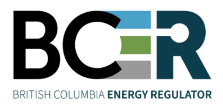 ARCHAEOLOGY INFORMATION FORMNon-Geophysical ProgramsPhysical Address: 6534 Airport Road,
Fort St. John, B.C.
Mailing Address: 6534 – 100th Ave., Fort St. John, B.C. V1J 8C5
Phone: (250) 794-5200ARCHAEOLOGY INFORMATION FORMNon-Geophysical ProgramsPhysical Address: 6534 Airport Road,
Fort St. John, B.C.
Mailing Address: 6534 – 100th Ave., Fort St. John, B.C. V1J 8C5
Phone: (250) 794-5200ARCHAEOLOGY INFORMATION FORMNon-Geophysical ProgramsPhysical Address: 6534 Airport Road,
Fort St. John, B.C.
Mailing Address: 6534 – 100th Ave., Fort St. John, B.C. V1J 8C5
Phone: (250) 794-5200ARCHAEOLOGY INFORMATION FORMNon-Geophysical ProgramsPhysical Address: 6534 Airport Road,
Fort St. John, B.C.
Mailing Address: 6534 – 100th Ave., Fort St. John, B.C. V1J 8C5
Phone: (250) 794-5200ARCHAEOLOGY INFORMATION FORMNon-Geophysical ProgramsPhysical Address: 6534 Airport Road,
Fort St. John, B.C.
Mailing Address: 6534 – 100th Ave., Fort St. John, B.C. V1J 8C5
Phone: (250) 794-5200THIS IS AN AUDITABLE DOCUMENTTHIS IS AN AUDITABLE DOCUMENTTHIS IS AN AUDITABLE DOCUMENTTHIS IS AN AUDITABLE DOCUMENTTHIS IS AN AUDITABLE DOCUMENTTHIS IS AN AUDITABLE DOCUMENTThis form is to be submitted under the authority of the Heritage Conservation Act by oil and gas applicants or their agents as part of their application to carry out exploration, development, construction or production activities.This form is to be submitted under the authority of the Heritage Conservation Act by oil and gas applicants or their agents as part of their application to carry out exploration, development, construction or production activities.This form is to be submitted under the authority of the Heritage Conservation Act by oil and gas applicants or their agents as part of their application to carry out exploration, development, construction or production activities.This form is to be submitted under the authority of the Heritage Conservation Act by oil and gas applicants or their agents as part of their application to carry out exploration, development, construction or production activities.This form is to be submitted under the authority of the Heritage Conservation Act by oil and gas applicants or their agents as part of their application to carry out exploration, development, construction or production activities.This form is to be submitted under the authority of the Heritage Conservation Act by oil and gas applicants or their agents as part of their application to carry out exploration, development, construction or production activities.APPLICANT INFORMATIONAPPLICANT INFORMATIONAPPLICANT INFORMATIONAPPLICANT INFORMATIONAPPLICANT INFORMATIONAApplication Type:  New Application   Amendment  
                                   Application Type:  New Application   Amendment  
                                   Application Type:  New Application   Amendment  
                                   Regulator File AA No. :*Regulator File AD No. :*If this is an amendment, provide the original AD file number for the project.Regulator File AA No. :*Regulator File AD No. :*If this is an amendment, provide the original AD file number for the project.Regulator File AA No. :*Regulator File AD No. :*If this is an amendment, provide the original AD file number for the project.Company Name:Project Name:Project Name:Project Name:Project Name:Project Name:Construction Plan MapJob No.:Revision No.:Revision No.:Revision No.:Revision Date:Revision Date:Application Shapefile Reviewed?   Yes       NoDate viewed: yyyy/mm/dd Administrative change (no ground activity) OR Activity with no ground disturbance* (Describe):*Does not include work on existing.  Administrative change (no ground activity) OR Activity with no ground disturbance* (Describe):*Does not include work on existing.  Administrative change (no ground activity) OR Activity with no ground disturbance* (Describe):*Does not include work on existing.  Administrative change (no ground activity) OR Activity with no ground disturbance* (Describe):*Does not include work on existing.  Administrative change (no ground activity) OR Activity with no ground disturbance* (Describe):*Does not include work on existing. ARCHAEOLOGICAL POTENTIAL ESTABLISHMENTARCHAEOLOGICAL POTENTIAL ESTABLISHMENTARCHAEOLOGICAL POTENTIAL ESTABLISHMENTARCHAEOLOGICAL POTENTIAL ESTABLISHMENTARCHAEOLOGICAL POTENTIAL ESTABLISHMENTB1)  Are there known archaeological sites within 200 m of the proposed development?       Yes       No1)  Are there known archaeological sites within 200 m of the proposed development?       Yes       No1)  Are there known archaeological sites within 200 m of the proposed development?       Yes       No1)  Are there known archaeological sites within 200 m of the proposed development?       Yes       No1)  Are there known archaeological sites within 200 m of the proposed development?       Yes       No1)  Are there known archaeological sites within 200 m of the proposed development?       Yes       No2)  List other sources of information used to identify archaeological potential: (plan maps with revision number and date, RAAD, orthophotos, field visit,     Millennia Model, etc.)2)  List other sources of information used to identify archaeological potential: (plan maps with revision number and date, RAAD, orthophotos, field visit,     Millennia Model, etc.)2)  List other sources of information used to identify archaeological potential: (plan maps with revision number and date, RAAD, orthophotos, field visit,     Millennia Model, etc.)2)  List other sources of information used to identify archaeological potential: (plan maps with revision number and date, RAAD, orthophotos, field visit,     Millennia Model, etc.)2)  List other sources of information used to identify archaeological potential: (plan maps with revision number and date, RAAD, orthophotos, field visit,     Millennia Model, etc.)2)  List other sources of information used to identify archaeological potential: (plan maps with revision number and date, RAAD, orthophotos, field visit,     Millennia Model, etc.)3)  Describe factors used to assess potential: (describe specific  terrestrial, hydraulic , cultural attributes, historic features, etc.)3)  Describe factors used to assess potential: (describe specific  terrestrial, hydraulic , cultural attributes, historic features, etc.)3)  Describe factors used to assess potential: (describe specific  terrestrial, hydraulic , cultural attributes, historic features, etc.)3)  Describe factors used to assess potential: (describe specific  terrestrial, hydraulic , cultural attributes, historic features, etc.)3)  Describe factors used to assess potential: (describe specific  terrestrial, hydraulic , cultural attributes, historic features, etc.)3)  Describe factors used to assess potential: (describe specific  terrestrial, hydraulic , cultural attributes, historic features, etc.)4)  Are there areas/components in the project that contain archaeological potential?          Yes       No4)  Are there areas/components in the project that contain archaeological potential?          Yes       No4)  Are there areas/components in the project that contain archaeological potential?          Yes       No4)  Are there areas/components in the project that contain archaeological potential?          Yes       No4)  Are there areas/components in the project that contain archaeological potential?          Yes       No4)  Are there areas/components in the project that contain archaeological potential?          Yes       NoASSESSMENT  INFORMATIONASSESSMENT  INFORMATIONASSESSMENT  INFORMATIONASSESSMENT  INFORMATIONASSESSMENT  INFORMATIONC     No field work is required     No field work is required     No field work is required     No field work is required     No field work is required     No field work is required     Field work is required (specify type):	     AIA        PFR       Other (Description):	     Field work is required (specify type):	     AIA        PFR       Other (Description):	     Field work is required (specify type):	     AIA        PFR       Other (Description):	     Field work is required (specify type):	     AIA        PFR       Other (Description):	     Field work is required (specify type):	     AIA        PFR       Other (Description):	     Field work is required (specify type):	     AIA        PFR       Other (Description):	     All field work has been completed (specify type):	     AIA       PFR       Other (Describe):I declare that I have read and agree with the information contained in this form and to the best of my knowledge the application area is consistent with this assessment.This is a legal document. Signatory, please print and sign name:     All field work has been completed (specify type):	     AIA       PFR       Other (Describe):I declare that I have read and agree with the information contained in this form and to the best of my knowledge the application area is consistent with this assessment.This is a legal document. Signatory, please print and sign name:     All field work has been completed (specify type):	     AIA       PFR       Other (Describe):I declare that I have read and agree with the information contained in this form and to the best of my knowledge the application area is consistent with this assessment.This is a legal document. Signatory, please print and sign name:     All field work has been completed (specify type):	     AIA       PFR       Other (Describe):I declare that I have read and agree with the information contained in this form and to the best of my knowledge the application area is consistent with this assessment.This is a legal document. Signatory, please print and sign name:     All field work has been completed (specify type):	     AIA       PFR       Other (Describe):I declare that I have read and agree with the information contained in this form and to the best of my knowledge the application area is consistent with this assessment.This is a legal document. Signatory, please print and sign name:     All field work has been completed (specify type):	     AIA       PFR       Other (Describe):I declare that I have read and agree with the information contained in this form and to the best of my knowledge the application area is consistent with this assessment.This is a legal document. Signatory, please print and sign name:____________________________________________________________________________________________________________________________________________________________________________HCA PERMIT HOLDER – PRINT NAMEHCA PERMIT HOLDER – SIGN NAMEHCA PERMIT HOLDER – SIGN NAMEHCA PERMIT HOLDER – SIGN NAMEDATEDATE